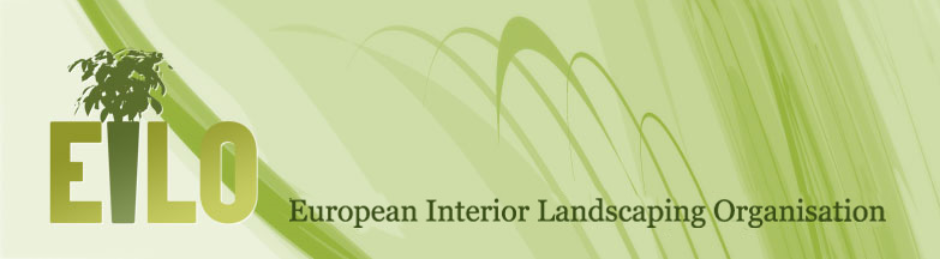 Third international EILO conference ProgramThursday, December 3rd 2015Friday, December 4th 2015 (optional)At Paysalia, Lyon, France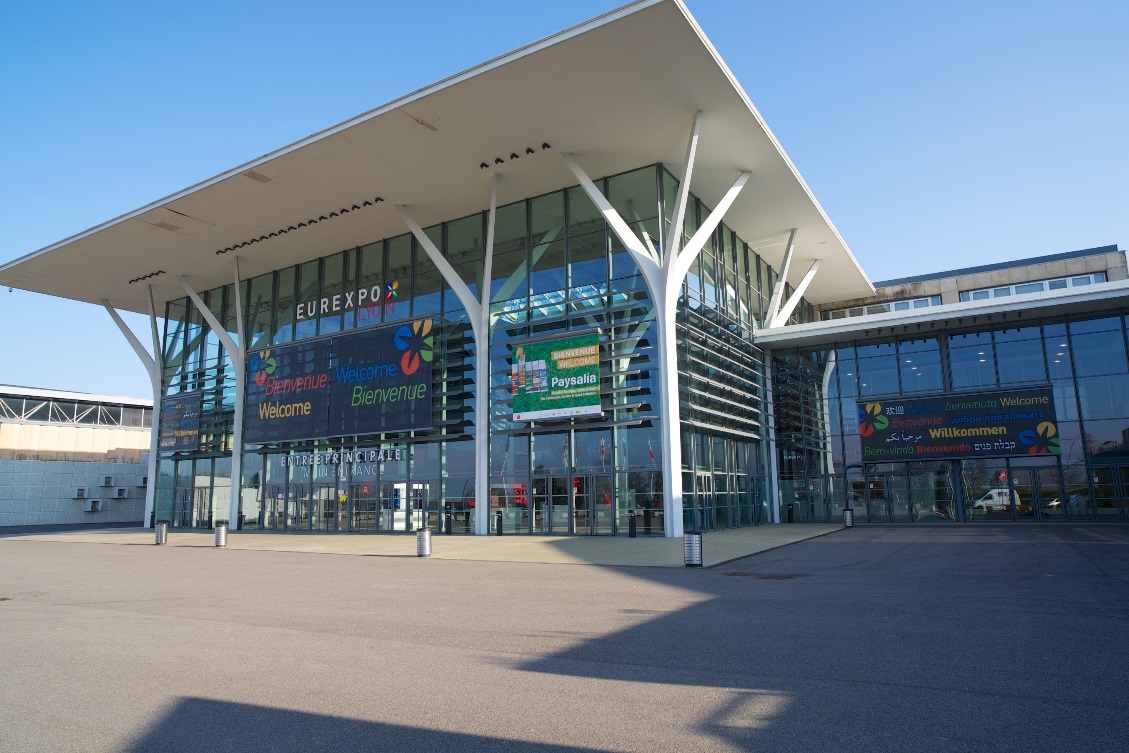 Conferences- dedicated to EILO members, and translated in French, English and GermanAll conferences are on first floor, mezzanine 3 and 4Room Mezzanine 4:8.00 am: Welcome coffeeRoom Mezzanine 3:9.00 am: Opening by Robert Van Aerts, EILO9.15 am: Speech by Catherine Muller, President of Paysalia and President of Unep9.30 am: Conferences translated in French, English and German with: Mrs. Kohlrausch and Dr Bucher, Hochschule Weihenstephan-Triesdorf(30min)Increasing the humidity by Vertical greening - is that possible?Mr Stolze, Fraunhofer Institut (30 min)Vision of green building from a research centerDennis Hauer, Urban Climate Architect (30 min)How to make Green indispensable for an architect?Over the last years there is a lot of attention and interest for building with green. But in practice it is difficult to get green in buildings realized. Dennis Hauer will tell about his experience to make green 'indispensable' for an architect.About Dennis Hauer, circular architect:Our generation stands at the start of a new era. We have to move towards a circular economy to face the challenges we have formed over the last 100 years. To give an answer to the rise of earth’s temperature and CO2 levels, the lost of biodiversity and the exhaustion of virgin materials we have to act now!Architecture can't solve these problems, but Dennis is convinced that architects can play a role in giving design answers and use their keyrole in the design process to bind parties and come to multidisciplinairy solutions.Dennis is senior architect at Urban Climate Architects which is located in Delft and Groningen in the Netherlands.His work is characterized by a high level of sustainability in general and a healthy living environments in particular. From his specialized knowledge and fascination for planting in the urban landscape Dennis is a frontrunner on innovative use of greenery to create a vital living and working environment.http://ucarchitects.com/ Patrick Blanc, Botanist, green wall pioneer (1 h)Vertical Garden: from nature to the cityPatrick Blanc is a biologist, botanist and a researcher at the French National Center for Scientific Research specialized in undergrowth plants. He invented the concept of vertical green walls. He created 250 green walls on all continents and is famous all over the world.Vertical gardens seem familiar, decades after Patrick Blanc invented the concept. Thanks to his knowledge about the secrets of the plants, he invites nature to flourish on the walls of all kinds of monuments and buildings. But how did he make his vision and creations evolve over time12.30 am: Closure by Robert Van Aerts and Emmanuel Mony, President of ELCAInterior Landscaping Village:12.40 am: French lunchFORUM Room: 2.30 pm: Conference in french: Thierry Huau, Landscaper and urbanistNB: this conference is opened to all and only available in French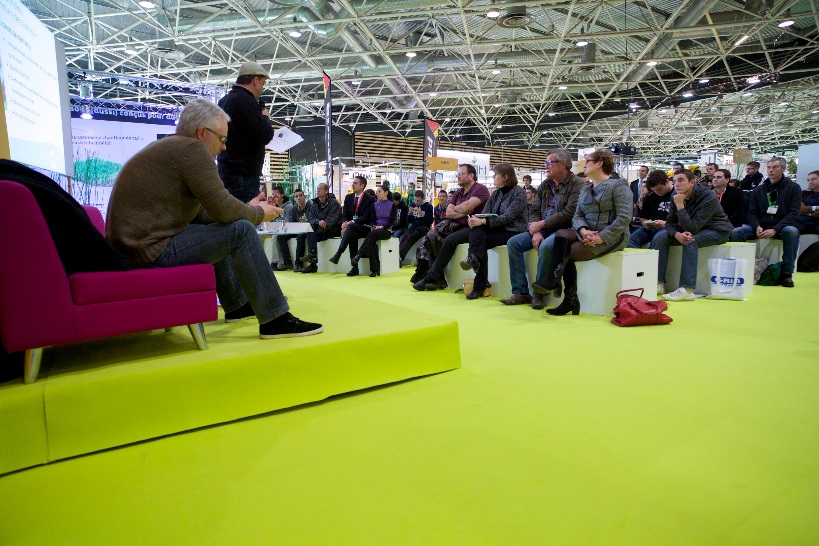 Award Area:4.00 pm: prize-giving for the competition of the most beautiful project in Interior LandscapingEvening5.00 pm: Guided tour of Lyon by bus7.00 pm: Presentation of Egbert Roozen, VHG/EILOEuropean lobby, state of affairs in Europe and the role that Eilo can play in Brussels7.30 pm: Diner in french restaurantPrice (Entrance of Paysalia and EILO conference): 240€ excl tax. Including Food and drinks but NOT INCLUDING ACCOMODATION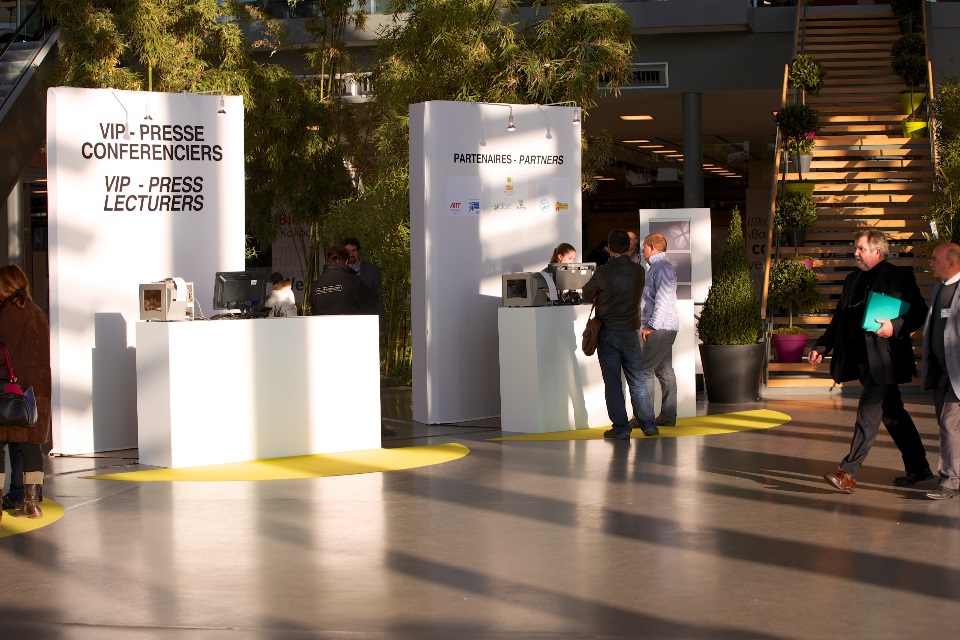 IN OPTION – WITH ADDITIONAL COSTOn Friday, December 4th in the morning9.00 am to 12.00 am: guided tour (French/English) of various remarkable projects in interior landscaping through Lyon and lunch, including the famous district of Confluence12.00 am: lunch in the restaurant La Sucrière, located in a famous picturesque spot of LyonTotal Price including Friday morning: 360€ excl tax.Including Food and drinks but NOT INCLUDING ACCOMODATIONPossibility to visit at a reduced rate the Lyon Biennial of contemporary art in the afternoonPRACTICAL INFORMATIONREGISTRATIONGet your badge on www.paysalia.com for free with the code AEL (this badge is required)Register on www.eilo.eu/ and pay your feeCheck all information about accommodation, timetable of Paysalia, restaurants… The first week of December is a busy period in the city of Lyon, please note that all booking should be done as soon as possible.ACCESSLog on to the Visitor Account via the Paysalia website for more details.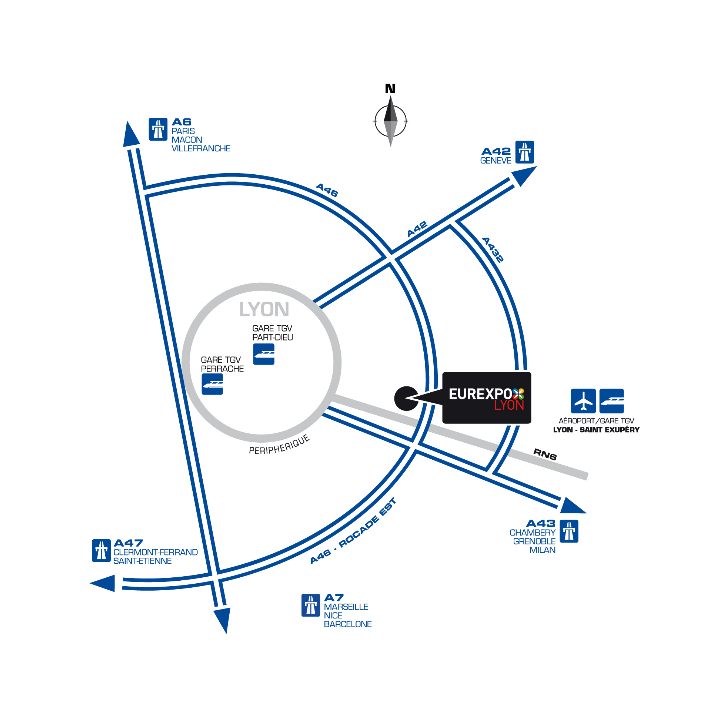 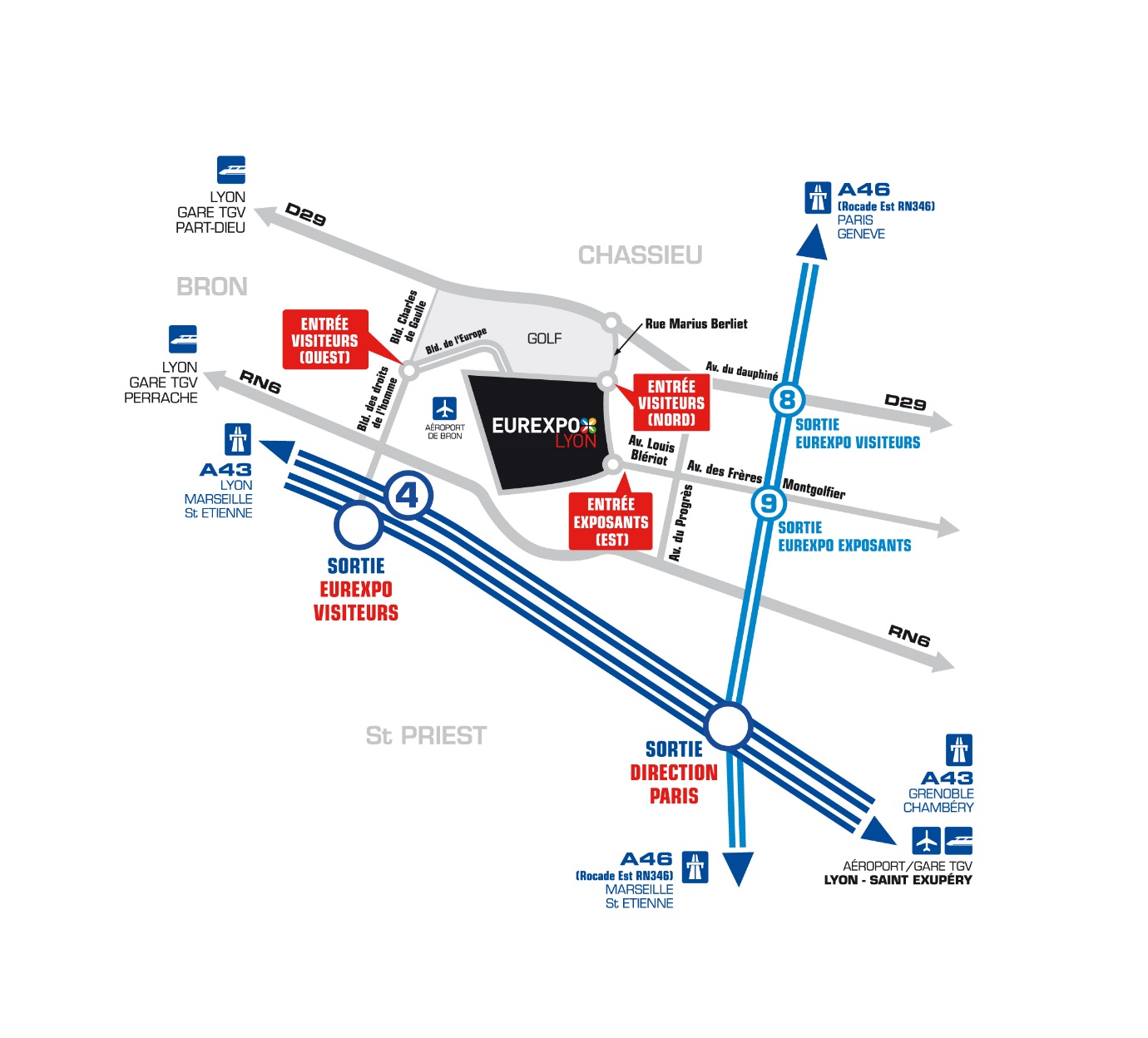 MAP OF PAYSALIA 2015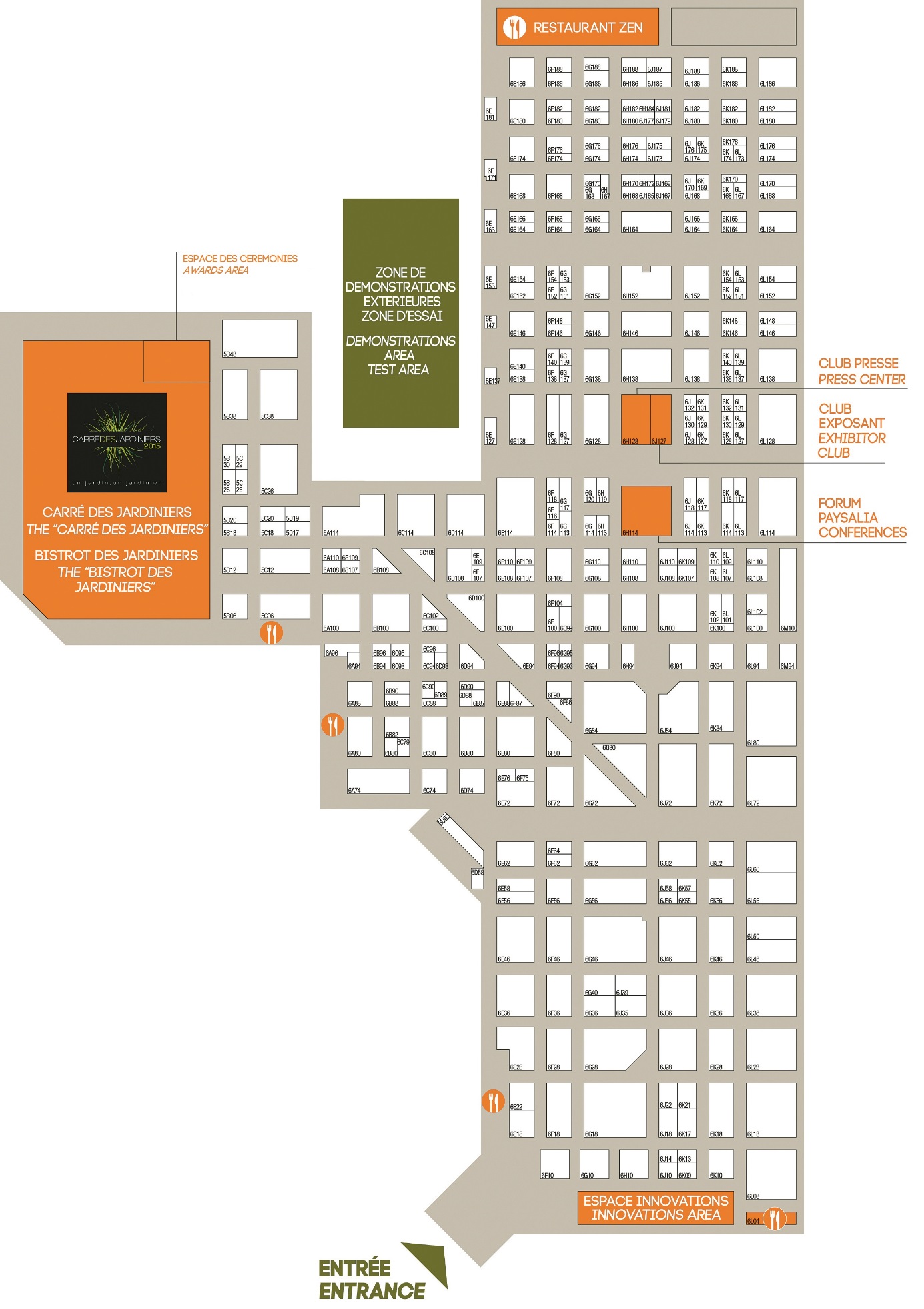 First floor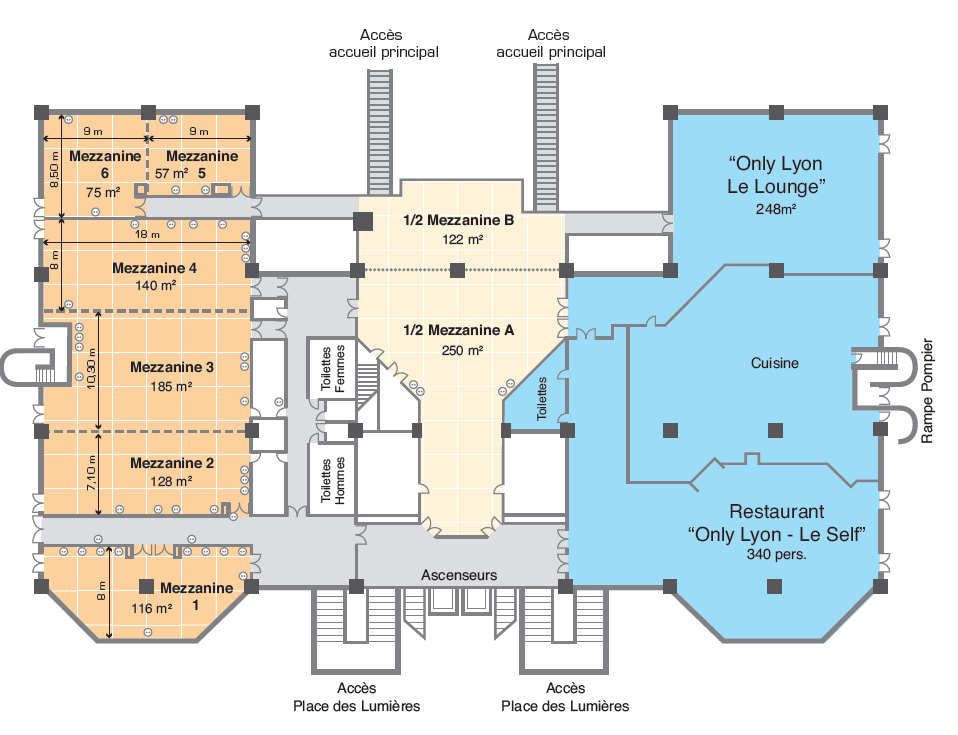 